ПРАВИТЕЛЬСТВО РЕСПУБЛИКИ ТЫВА
РАСПОРЯЖЕНИЕТЫВА РЕСПУБЛИКАНЫӉ ЧАЗАА
АЙТЫЫШКЫНот 11 мая 2022 г. № 239-рг. КызылО сроках начала и окончания навигации для маломерных судов в Республике ТываВ соответствии с распоряжением Правительства Республики Тыва от 3 мая 2011 г. № 135-р «Об уполномоченном органе исполнительной власти Республики Тыва по установлению сроков начала и окончания навигации для маломерных судов в Республике Тыва»:1. Установить сроки начала и окончания навигации для маломерных судов в Республике Тыва с 15 мая по 1 ноября 2022 г.2. Признать утратившим силу распоряжение Правительства Республики Тыва от 12 мая 2021 г. № 199-р «О сроках начала и окончания навигации для маломерных судов в Республике Тыва».3. Разместить настоящее распоряжение на «Официальном интернет-портале правовой информации» (www.pravo.gov.ru) и официальном сайте Республики Тыва в информационно-телекоммуникационной сети «Интернет».Глава Республики Тыва                                                                                     В. Ховалыг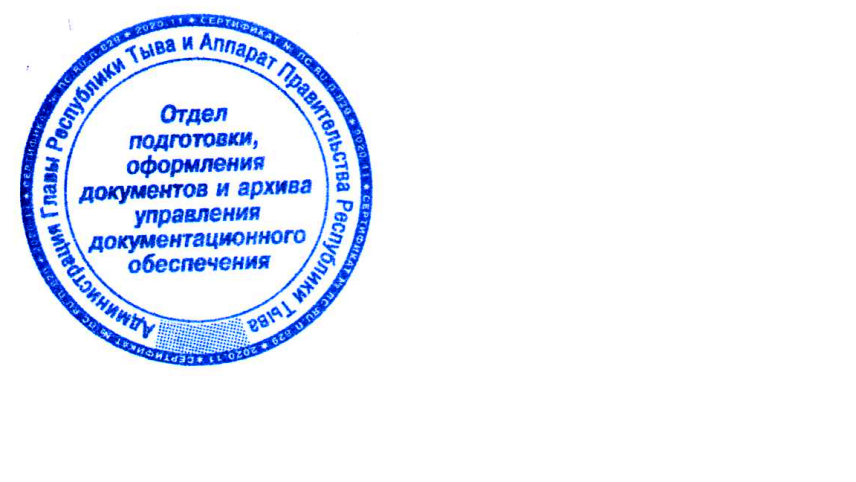 